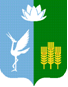 АДМИНИСТРАЦИЯ КРАСНОКУТСКОГО СЕЛЬСКОГО ПОСЕЛЕНИЯ СПАССКОГО МУНИЦИПАЛЬНОГО РАЙОНА ПРИМОРСКОГО КРАЯПОСТАНОВЛЕНИЕ11.06.2020 года 				с. Красный кут 				    № 19-па«О продаже земельной доли бывшего колхоза «Червонная Заря», находящейся в общей долевой собственности Краснокутского сельского поселения»Во исполнение Федерального закона от 24 июля 2002г.№ 101-ФЗ « Об обороте земель сельскохозяйственного назначения», в соответствии с Конституцией Российской Федерации, Гражданским кодексом Российской Федерации, Федеральным законом от 6 октября 2003 года № 131-ФЗ «Об общих принципах организации местного самоуправления в Российской Федерации» (с изм., внесенными Постановлениями Конституционного Суда РФ от 29.03.2011 № 2-П, от 07.07.2011 № 15-П, от 03.07.2019 № 26-П), Уставом Краснокутского сельского поселения, руководствуясь решением комиссии по сделкам с землями сельскохозяйственного назначения находящимся в муниципальной собственности Краснокутского сельского поселения и правами на них (долями) от 10 июня 2020 года № 4, администрация Краснокутского сельского поселенияПОСТАНАВЛЯЕТ:1. Продать долю в праве 26/646 доли в праве (156 га, 26 земельных долей), принадлежащую Краснокутскому сельскому поселению на основании Решения именем Российской Федерации (вступило в законную силу 09.12.2019) Обществу с ограниченной ответственностью «Мерси трейд» (ИНН 2538124293, ОГРН 1082538008101).2. Специалисту администрации (Апанаскевич Е.А.) подготовить договор купли-продажи земельных долей из состава земельного участка, находящегося в общей долевой собственности с Обществом с ограниченной ответственностью «Мерси трейд».3. Настоящее постановление вступает в силу со дня его опубликования в газете «Горизонт» и размещения на официальном сайте администрации Краснокутского сельского поселения Спасского муниципального района Приморского края краснокутское.рф4. Контроль за исполнением настоящего постановления оставляю за собой.Глава Краснокутскогосельского поселения 					  А.Б. Петриченко